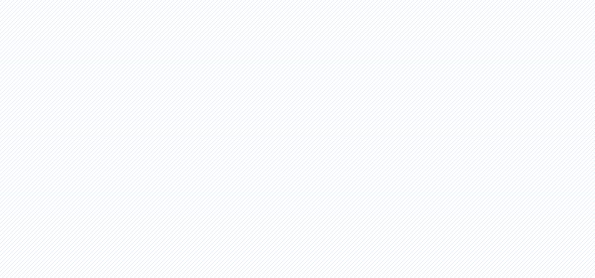 Panasonic TOUGHBOOK ve ProGlove giyilebilir akıllı tarama teknolojileri, tedarik zincirinin modern sesle kontrol çözümlerinde kilit role sahip.Panasonic, tedarik zincirlerine yönelik çözümlerini güçlendirmek için ergonomik giyilebilir teknoloji lideri ProGlove’la işbirliğine başladığını duyurdu. Pazardaki en dayanıklı mobil bilişim çözümlerini sunan Panasonic TOUGHBOOK ve ProGlove, teknolojilerini birleştirerek bağımsız bir tarama çözümü veya tedarik zinciri, depo operasyonları, envanter kontrolü ve perakende için Panasonic’in sesli veri toplama çözümlerinin temel unsuru olan bir ürün sunuyor.ProGlove MARK, kullanıcıyı merkeze alan tasarımı ve sektörel kullanım için tarayıcıya sahip ilk akıllı eldiven olmasıyla öne çıkıyor. Hafif ve dayanıklı kablosuz barkod okuyucu, barkod tarama süresini yüzde 50’ye kadar azaltabiliyor ve hataları da yüzde 33 oranında düşürüyor. Kablolu veya kablosuz el cihazı ve yüzük şeklindeki tarayıcılarla aynı işlevi yerine getiren bu çözüm, operatörlerin ellerinin boşta kalmasını ve diğer işlerini tam kapasiteyle yapabilmelerini sağlıyor. Üretim ve lojistik sektörlerindeki statik, yarı statik ve dinamik iş istasyonları için uyumlu olan çözüm; montajda, malzeme taşımada, kalite kontrolde, giren/çıkan eşyalarda, toplamada ve malzeme naklinde kullanılabiliyor.ProGlove MARK 2 serisi, Panasonic’in dayanıklı TOUGHBOOK mobil cihazlarıyla Bluetooth başlıkların bir arada kullanılmasını sağlayan esnek sesli komut çözümleriyle, dahili barkod okuyucularıyla, kılıf veya omuz askısıyla ve TOUGHBOOK Omnia özel ses uygulaması ile sorunsuz bir şekilde çalışabiliyor.Panasonic TOUGHBOOK Avrupa Çözümler ve Mühendislik Genel Müdürü Jon Tucker, konuyla ilgili şunları söyledi:” Tedarik zincirlerinin birçok güçlük yaşadığı ve her saniyenin önemli olduğu bu ortamda ProGlove Panasonic TOUGHBOOK’un ideal iş ortaklarından birisi oldu. ProGlove ile birlikte her tarama işine harcanan süreleri kısaltarak yatırımın hızlı bir şekilde şirketlere geri dönmesini sağlayacağız.”ProGlove Stratejik İnisiyatifler Başkan Yardımcısı Manuel Bönisch de “Panasonic, sektördeki şirketlerin daha verimli ve zahmetsiz bir çalışma ortamı sağlamasına yardımcı olmak için dayanıklı, inovatif ve kullanıcı dostu çözümler sunma vizyonumuzu paylaşan ideal bir iş ortağı” dedi.İlgili Kişi 	Önder Kalkancı Marjinal Porter Novelli		0533 927 23 95onderk@marjinal.com.tr Panasonic hakkındaPanasonic Corporation, tüketici elektroniği, konut, otomotiv ve B2B işletmelerindeki müşteriler için çeşitli elektronik teknolojileri ve çözümleriyle bir dünya lideridir. 2018 yılında 100. kuruluş yıldönümünü kutlayan şirket, dünya çapında yaygınlaşarak 582 yan kuruluşu ve 87 bağlı şirketiyle dünya çapında faaliyet göstermektedir. Şirket 31 Mart 2019 tarihinde sona eren mali yıl için 62,5 milyar Euro değerinde net satış açıklamıştır. Bölgesel hatları boyunca inovasyonlarıyla yeni değerlerin peşinden gitme kararlılığına sahip olan Panasonic, müşterileri için daha iyi bir hayat ve daha iyi bir dünya yaratmak için teknolojiyi kullanmaktadır. Daha fazla bilgi için: http://www.panasonic.com/global.Panasonic Kurumsal Mobil ÇözümlerPanasonic Kurumsal Mobil Çözümler, Panasonic System Communications Company Europe’un (PSCEU) bir iş birimidir. Genel merkezi Wiesbaden’de (Almanya) bulunan Kurumsal Mobil Çözümler, dayanıklı TOUGHBOOK dizüstü bilgisayarlar, iş tabletleri ve el terminallerinden oluşan ürün serisi ile mobil çalışanların verimliliklerini iyileştirmelerine yardımcı olmaktadır. Avrupa pazarı lideri olarak Panasonic, 2019 yılında dayanıklı ve sağlam dizüstü bilgisayar ve tablet satışlarında %45’lik bir gelir payına sahip olmuştur (VDC Research, Mart 2020).ProGlove hakkındaDünyanın en hafif, küçük ve dayanıklı barkod tarayıcılarını üreten ProGlove, işçilerin aksiyon alınabilen bilgiye erişmesini sağlamaktadır. İmalat, üretim, lojistik ve perkende sektörlerinde faaliyet gösteren 500’den fazla ünlü şirket, ProGlove’un ürettiği akıllı iş gücü çözümlerini kullanmaktadır. Intel’in Silikon Vadisi’nde düzenlediği “Make it Wearable” yarışmasını kazandıktan sonra Aralık 2014’te şirketleşen ProGlove, büyümeye odaklanan yatırımcıları Summit Partners, DICP ve Bayern Capital tarafından desteklenmektedir. World Economic Forum, ProGlove’u 2020’de Teknolojik Önder olarak adlandırmıştır. Daha fazla bilgi için www.proglove.com.